Consumer BehaviourApril 2022 ExaminationQ1. You are into selling of  home furnitures. Discuss how will  you implement various marketing management philosophies with relevant examples     (10 Marks) ANSWER 1.IntroductionEach company has a distinct vision for manufacturing, selling, and promoting its products. This is their business control philosophy or invents, promotes, and promotes their merchandise. An advertising management philosophy or how a company will create, promote, and sell its products is, for example, a corporation that produces high-quality baseball caps that promote properly and invests a lot of money in producing brand value (through marketing). The producing concept is critical in a monetary system in which a few gadgets can be mass-produced in significant Its Half solved onlyBuy Complete from our online storehttps://nmimsassignment.com/online-buy-2/NMIMS Fully solved assignment available for session April 2022,your last date is 25th March 2022.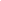 Lowest price guarantee with quality.Charges INR 199 only per assignment. For more information you can get via mail or Whats app also
Mail id is aapkieducation@gmail.comOur website www.aapkieducation.comAfter mail, we will reply you instant or maximum1 hour.Otherwise you can also contact on ourwhatsapp no 8791490301.Contact no is +91 87-55555-879Q2. You are a HUL brand manager for Sunsilk shampoos. Explain how will you use the ELM  (Elaboration  likelihood  model)  to  understand  the  consumer  choices  and preference for the said product category    (10 Marks)ANSWER 2.IntroductionThe Elaboration likelihood model (ELM), a dual machine concept encompassing the converting of attitudes and behavior, represents persuasion. By the date of view, persuasive arguments build and strengthen attitudes. When people are given knowledge, the styles show that the method is at a particular level. This relates to an individual's endeavor to evaluate, consider, be given, or reject a message. By the version, that is viable in a few respects. The strive stage is most possibly low or high. Following that, the degree of elaboration determines whether the message is handled Q3. You are into marketing of credit cards. Explain how will you use classical conditioning, for increasing the effect of conditioning on consumers.a. with stimulus repetition              (5 Marks)b. with stimulus generalization      (5 Marks)ANSWER 3a.IntroductionOne of the handiest tools within side the branding, advertising, and advertising and marketing toolkit is psychology, and they have a look at human and consumer behavior. It would additionally help groups in attractive to the proper goal marketplace, persuade that target marketplace to accumulate products and services, and help manufacturers increase good-sized, Answer 3b.IntroductionIn vast terms, stimulus generalization refers to someone's tendency to reply within side an equal manner to the conditioned stimulus and further stimuli, which might be comparable. While the contrasts among various stimuli are not apparent to the individual, stimulus generalization 